嘉義縣立阿里山國民中小學國小部教導主任 王寶莉 05-2561180*10依據:嘉義縣110年1月25日府教體字第1100020306號函辦理。計畫內容實施內容110-111年度執行期程經費使用情況:如附件收支結算表。成果與效益○ 成效評估短程目標：在縣內賽會如嘉義縣運動會、全縣中小學運動會、全縣中小學師生田徑賽等能獲得個人及團體前六名。中程目標：在大型賽會如台北市春季盃與秋季盃田徑賽，可獲得個人或前六名。長程目標：在全國小學田徑錦標賽中奪得獎牌。本校田徑隊年度發展培訓計畫(視縣府比賽日期彈性調整)  。      參加全國各項盃賽獲得佳績，並落實適性揚才理念及三級培訓銜接機制。自評與建議相關附件: 練習及比賽情況、參加人員名冊參加人員名冊:為顧及學生個資，此部分省略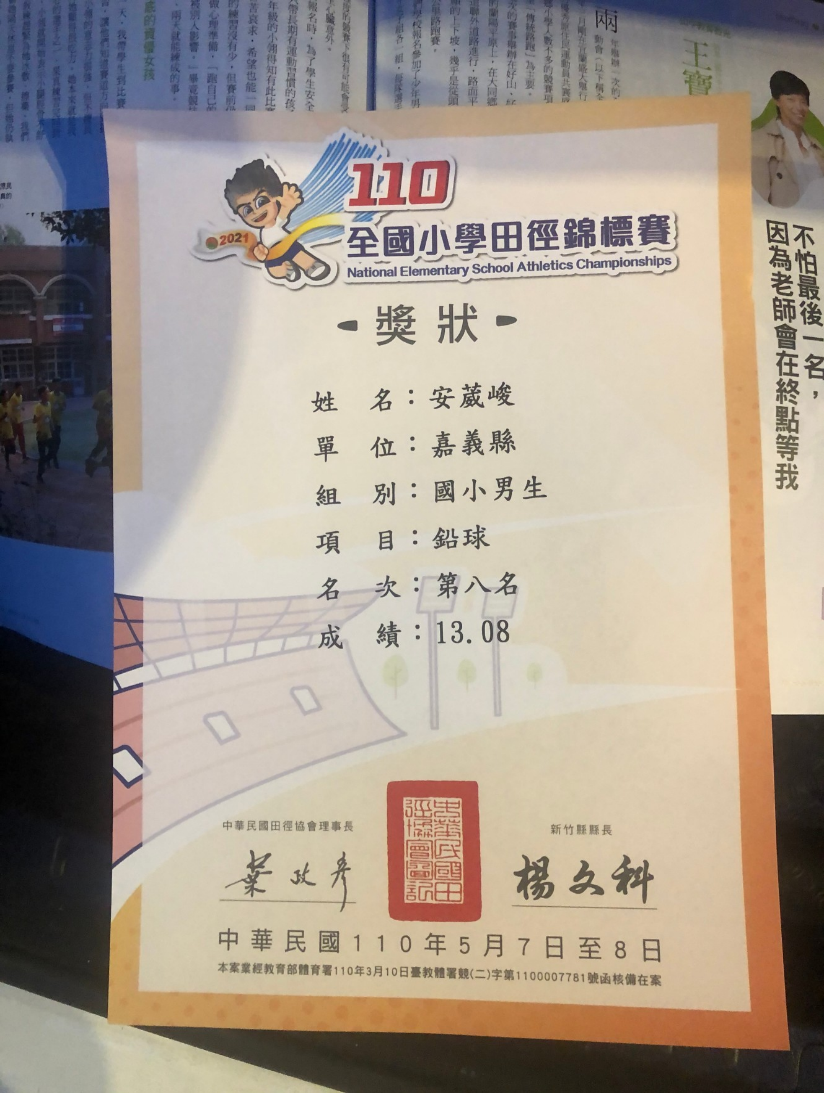 項目內容內容(一)計畫名稱教育部體育署獎勵補助中小學原住民族學生體育運動發展經費計畫教育部體育署獎勵補助中小學原住民族學生體育運動發展經費計畫(二)計畫申請項目培訓原住民族學生團隊：第一級培訓原住民族田徑團隊學生個人培訓原住民族學生團隊：第一級培訓原住民族田徑團隊學生個人(二)計畫目標參加全國各項盃賽獲得佳績參加全國各項盃賽獲得佳績(三)辦理單位指導單位教育部體育署(三)辦理單位執行單位嘉義縣立阿里山國民中小學(國小部)(四)執行單位聯絡資訊地址嘉義縣阿里山鄉樂野村一鄰31號(四)執行單位聯絡資訊電話05-256180*3102(四)執行單位聯絡資訊傳真05-2562450(四)執行單位聯絡資訊計畫聯絡人姓名：王寶莉職稱：國小部教導主任電話：E-mail：(五)計畫內容略述國小田徑團隊，於全國及縣市級賽會中爭取優異成績田徑隊於創校至今皆積極組訓並曾參加全國及嘉義縣各大型田徑賽會中皆有優異表現，曾於109年嘉義縣師生田徑賽男童乙組4*100接力第一名、男童乙組鉛球第二名、男童乙組100公尺第五名。110年嘉義縣師生田徑錦標賽男男童乙組鉛球第一名。並代表嘉義縣參加110年榮獲全國小學運動會男子組鉛球第八名，實屬不易。目前現有教練數為2人，教練皆有該項運動教練證C級資格，選手數共計18人。組訓狀況良好並積極運作。國小田徑團隊，於全國及縣市級賽會中爭取優異成績田徑隊於創校至今皆積極組訓並曾參加全國及嘉義縣各大型田徑賽會中皆有優異表現，曾於109年嘉義縣師生田徑賽男童乙組4*100接力第一名、男童乙組鉛球第二名、男童乙組100公尺第五名。110年嘉義縣師生田徑錦標賽男男童乙組鉛球第一名。並代表嘉義縣參加110年榮獲全國小學運動會男子組鉛球第八名，實屬不易。目前現有教練數為2人，教練皆有該項運動教練證C級資格，選手數共計18人。組訓狀況良好並積極運作。(六)經費使用核定金額290,000.(六)經費使用實際支出額290,000.(六)經費使用核銷完成日期及經費落差說明無月份/項目月份/項目1月2月3月4月訓練階段訓練階段訓練期訓練期比賽期調整期目標設定目標設定維持基本體能加強全面體能技與戰略運運體能及各項技術達巔峰維持基本體能訓練內容體能訓練1.加強基本體能2.維持專項體能1.加強基本體能2.加強專項體能1.加強基本體能2.加強專項體能1.加強基本體能2.加強專項體能訓練內容技術訓練1. 調整基礎體能訓練2.維持專項體能3.身體之保養休息1. 調整基礎體能訓練2.維持專項體能1.各單項分組練習2.接力技巧練習1.各單項分組練習2.接力技巧練習訓練內容心理訓練1.放鬆訓練2.意象訓練1.訓練目標之建立2.心理技能強化1.自信心的建立2.意象訓練3.賽後反省檢討1.加強比賽心理建設2.加強自我的自信心訓練內容器材管理場地整理器材檢視、清點場地整理器材檢視、清點場地整理器材檢視、清點場地整理器材檢視、清點比賽時間地點比賽時間地點111年嘉義縣師生田徑錦標賽112年全國原住民運動會月份/項目月份/項目5月6月7月8月訓練階段訓練階段比賽期訓練期訓練期比賽期目標設定目標設定體能及各項技術達巔峰加強全面體能技與戰略運運維持基本體能體能及各項技術達巔峰訓練內容體能訓練1.加強基本體能2.維持專項體能1.加強基本體能2.加強專項體能1.加強基本體能2.加強專項體能1.加強基本體能2.加強專項體能訓練內容技術訓練1.各單項分組練習2.接力技巧練習1.各單項分組練習2.接力技巧練習1.各單項分組練習2.接力技巧練習1.各單項分組練習2.接力技巧練習訓練內容心理訓練1.放鬆訓練2.意象訓練3.賽後反省檢討1.訓練目標之建立2.心理技能強化1.自信心的建立2.意象訓練1.加強比賽心理建設2.加強自我的自信心訓練內容器材管理場地整理器材檢視、清點場地整理器材檢視、清點場地整理器材檢視、清點場地整理器材檢視、清點比賽時間地點比賽時間地點110年全國小學田徑錦標賽因疫情改為自主訓練因疫情改為自主訓練111年新北城市盃全國田徑公開賽(因疫情取消)月份/項目月份/項目9月10月11月12月訓練階段訓練階段比賽期訓練期訓練期比賽期目標設定目標設定體能及各項技術達巔峰加強全面體能技與戰略運運維持基本體能體能及各項技術達巔峰訓練內容體能訓練1.加強基本體能2.維持專項體能1.加強基本體能2.加強專項體能1.加強基本體能2.加強專項體能1.加強基本體能2.加強專項體能訓練內容技術訓練1.各單項分組練習2.接力技巧練習1.各單項分組練習2.接力技巧練習1.各單項分組練習2.接力技巧練習1.各單項分組練習2.接力技巧練習訓練內容心理訓練1.放鬆訓練2.意象訓練3.賽後反省檢討1.訓練目標之建立2.心理技能強化1.自信心的建立2.意象訓練1.加強比賽心理建設2.加強自我的自信心訓練內容器材管理場地整理器材檢視、清點場地整理器材檢視、清點場地整理器材檢視、清點場地整理器材檢視、清點比賽時間地點比賽時間地點因疫情改為自主訓練111年嘉義縣中小學運動會依據文號賽會名稱暨(比賽日期)比賽項目或組別選手姓名參賽隊數獲得名次指導教練府教體字第1100079362號110年度嘉義縣中小學運動會男童乙組鉛球安葳峻211 王寶莉府教體字第1100079362號110年度嘉義縣中小學運動會男童乙組鉛球楊飛213 王寶莉府教體字第1100079362號110年度嘉義縣中小學運動會女童乙組鉛球陳雅涵181 王寶莉府教體字第1100079362號110年度嘉義縣中小學運動會男童乙組4*100接力安葳峻、楊飛李紹維、陳允浩3 王寶莉府教體字第1100127342號110年度全國小學田徑錦標賽男童乙組鉛球安葳峻328 王寶莉指標配分初審評分備註近3年參與國際性賽事，並獲前八名次(16-20分)2015檢附資料近3年參與全國性賽事，並獲前八名次(11-15分)2015檢附資料近3年參與縣市級賽事，並獲前八名次2015檢附資料其他(0-5分)2015檢附資料具備發展性之新興運動團隊(6-10分)2015檢附資料1.可行性極佳(16~25分)25202.可行性尚可(5~15分)25203.可行性較難評估(1~5分)2520補助經費標準依據計畫項目經費表編列，並具可行性。(15分)1513因疫情停課，尚未能全程辦理1.未來永續性極佳(12~20分)20182.未來永續性尚可(5~12分)20183.未來永續性無法評估(1~5分)20181.師資專業性(10分)20202.學生參與程度(10分)2020合計10086照片說明:榮獲嘉義縣110學年度師生田徑賽男童乙組鉛球第一名、第三名，女童鉛球第一名照片說明:林宜靜教練為選手保護腳傷。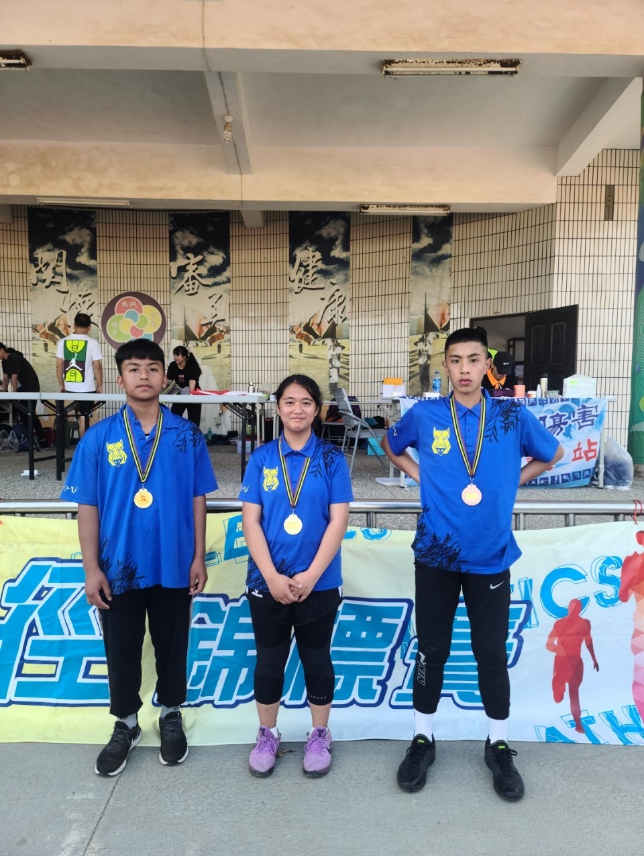 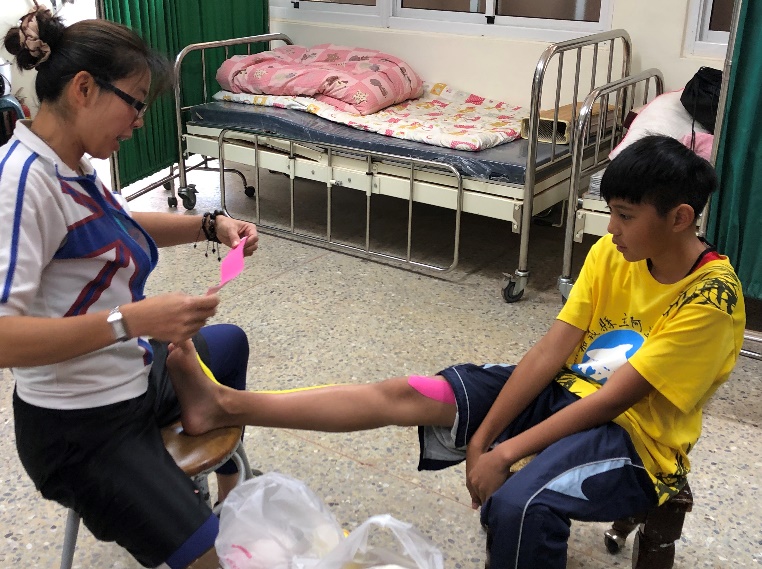 照片說明:安威峻選手榮獲110年全國小學田徑錦標賽鉛球第八名照片說明: 榮獲嘉義縣110學年度師生田徑賽男童乙組4*100接力第三名。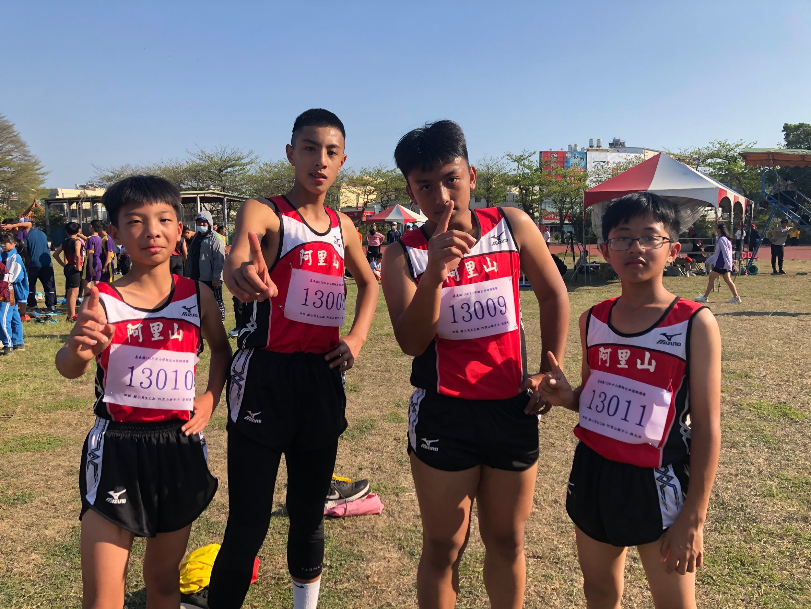 照片說明:選手比賽團體照。照片說明:安威峻選手代表嘉義縣參加全國小學田徑錦標賽團體照(新竹)。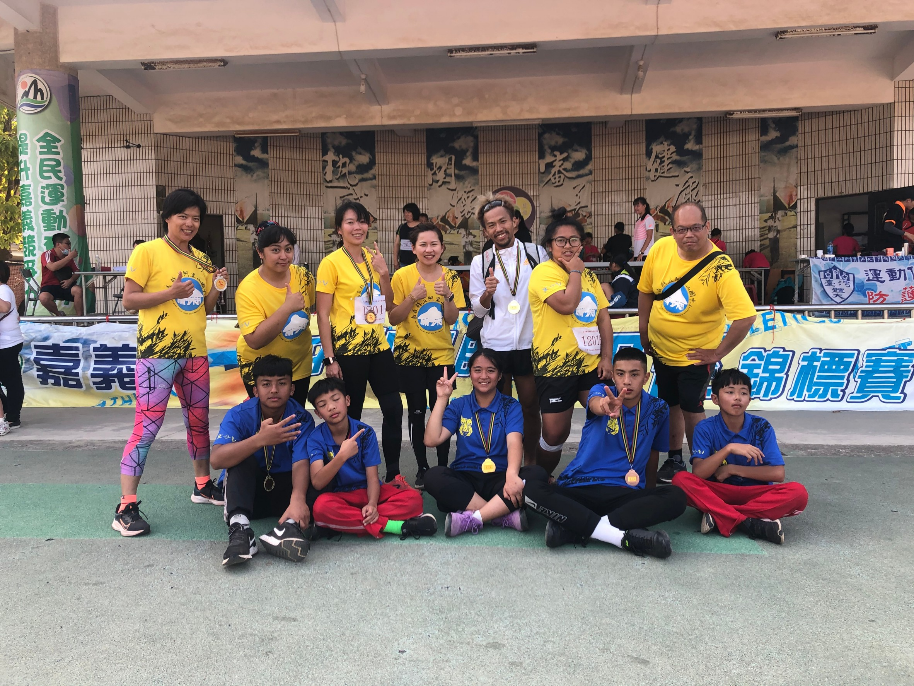 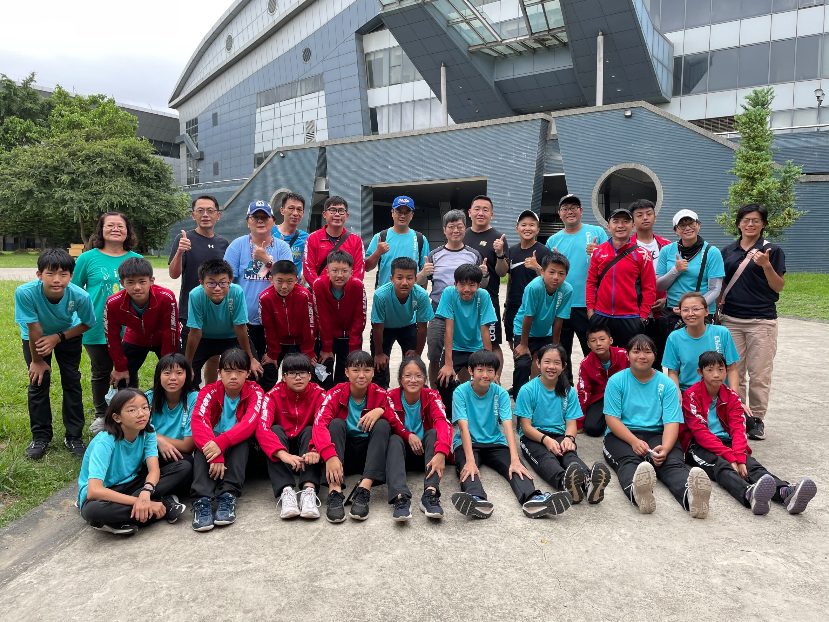 照片說明:移地訓練(嘉義縣立田徑場)照片說明:移地訓練(嘉義縣東石漁人碼頭)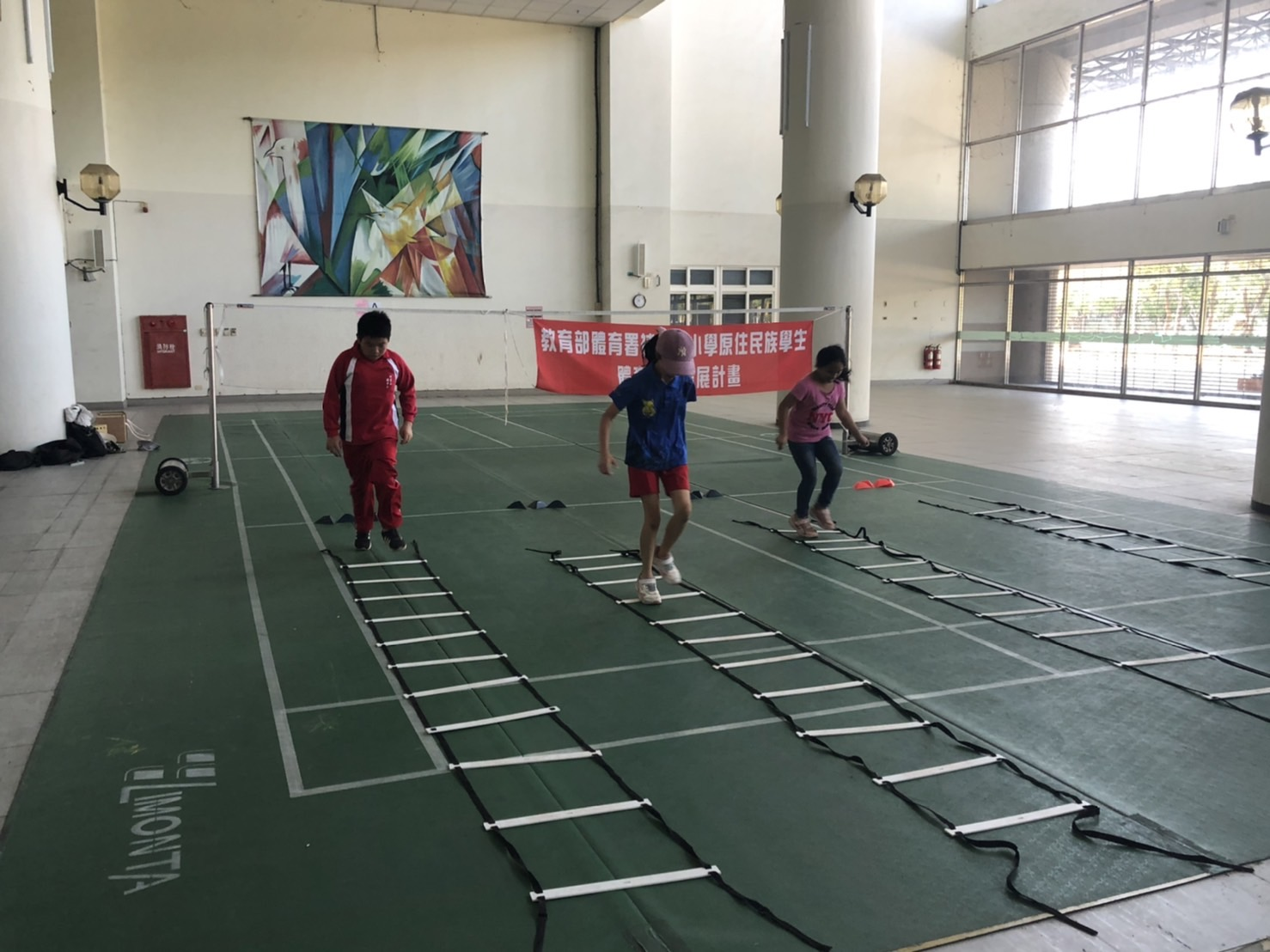 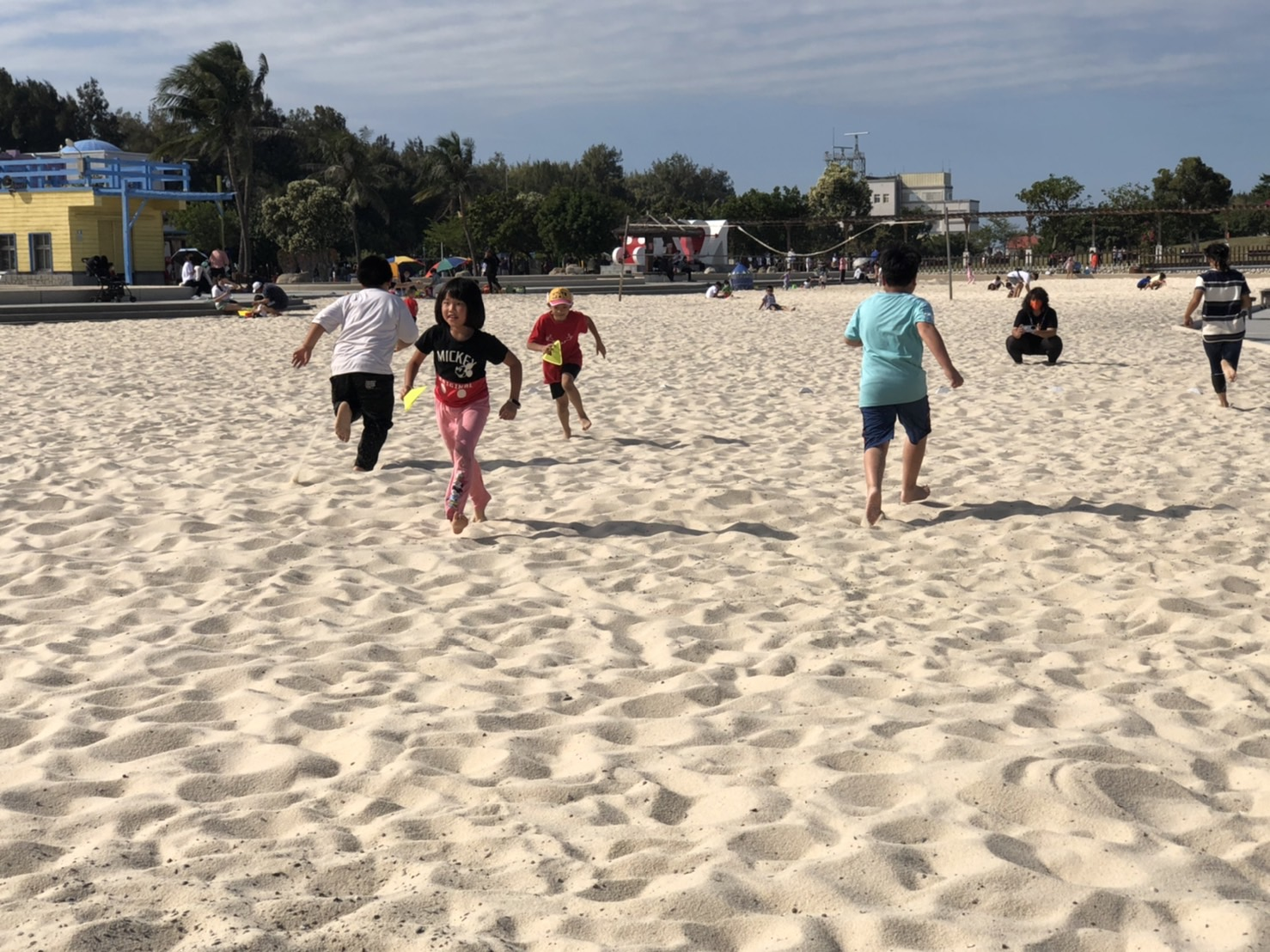 照片說明:訓練前後的課輔情形照片說明:選手食用營養品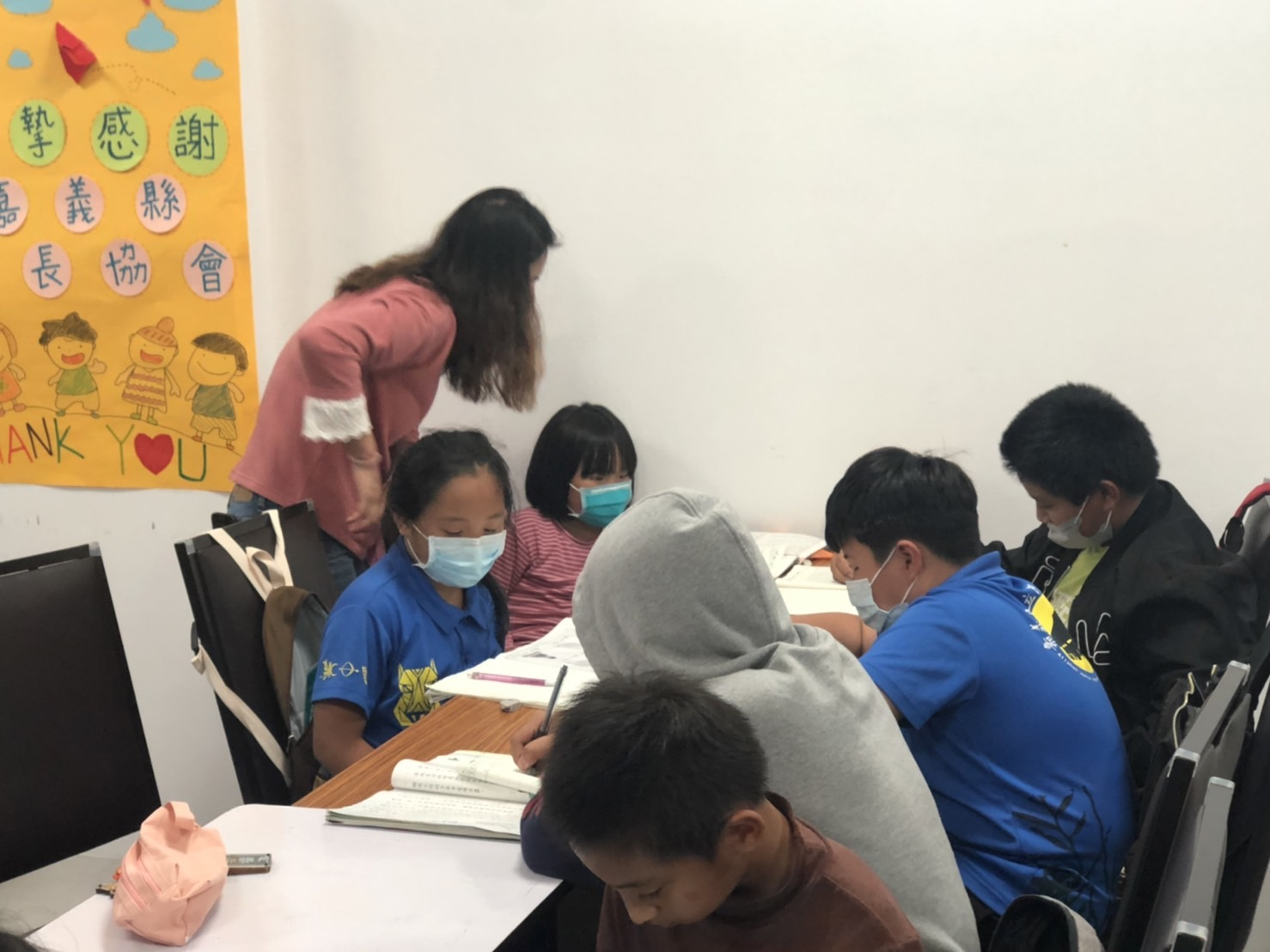 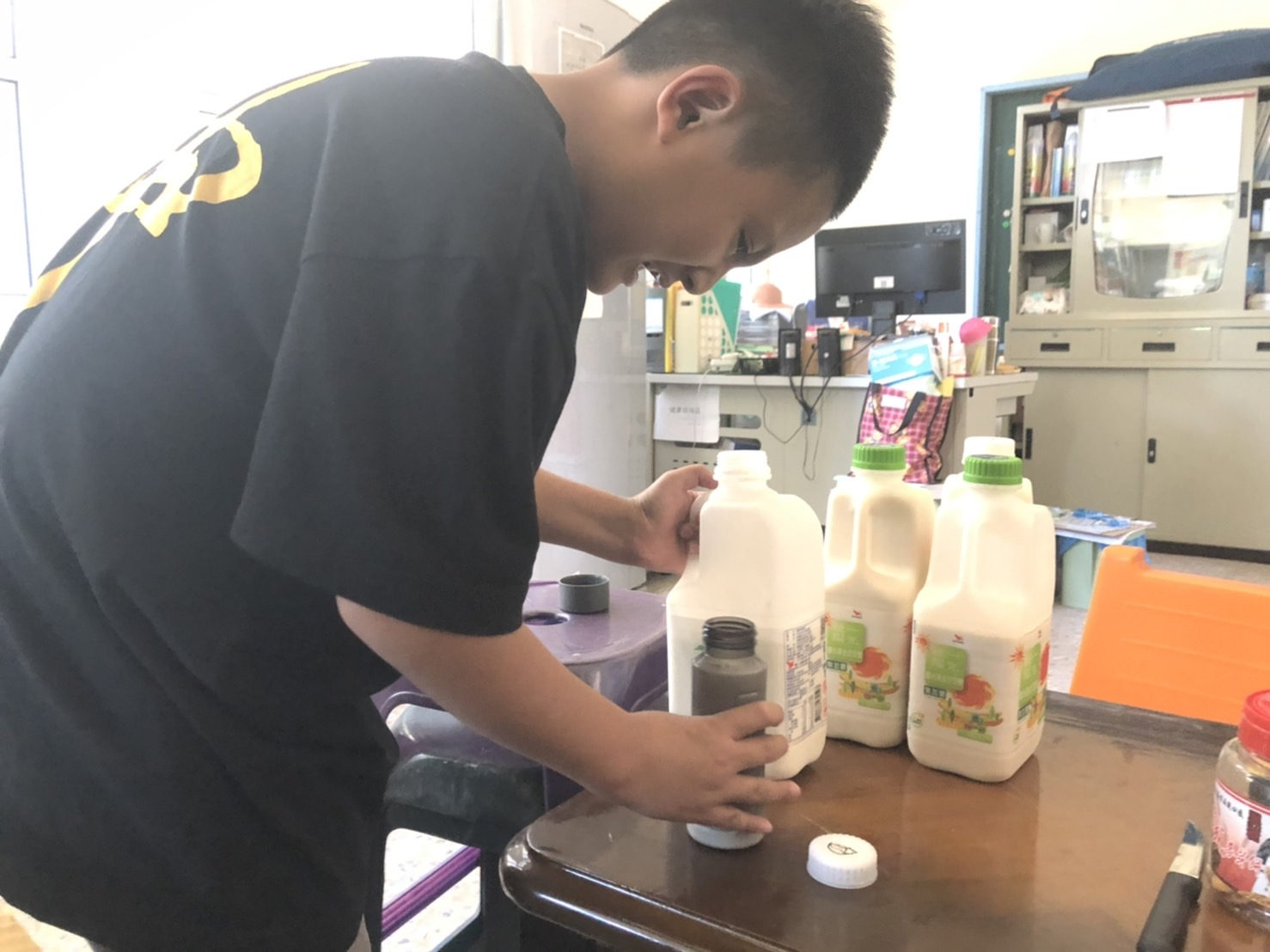 照片說明:購買消耗性訓練器材裝備費照片說明: 選手訓練情形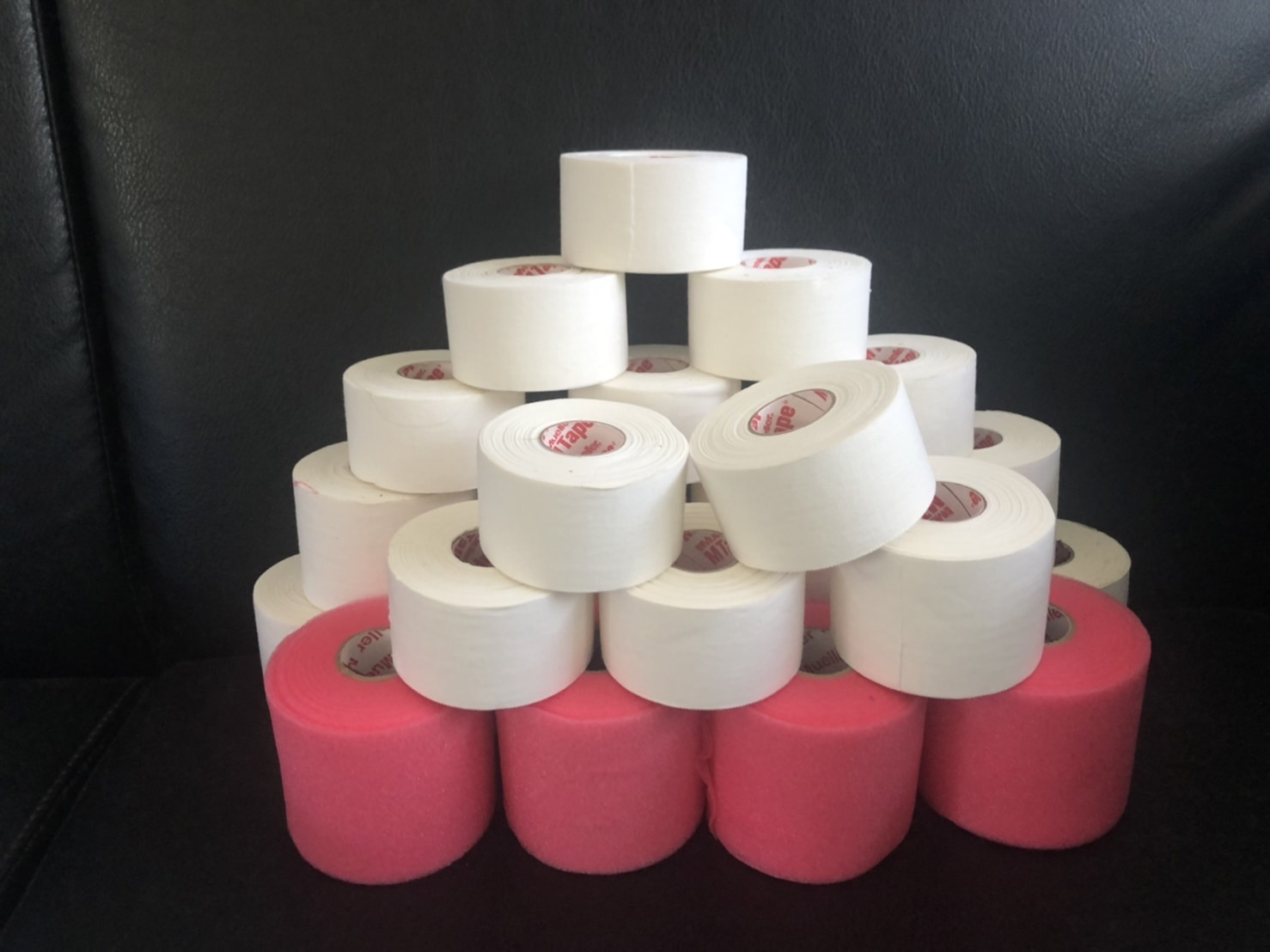 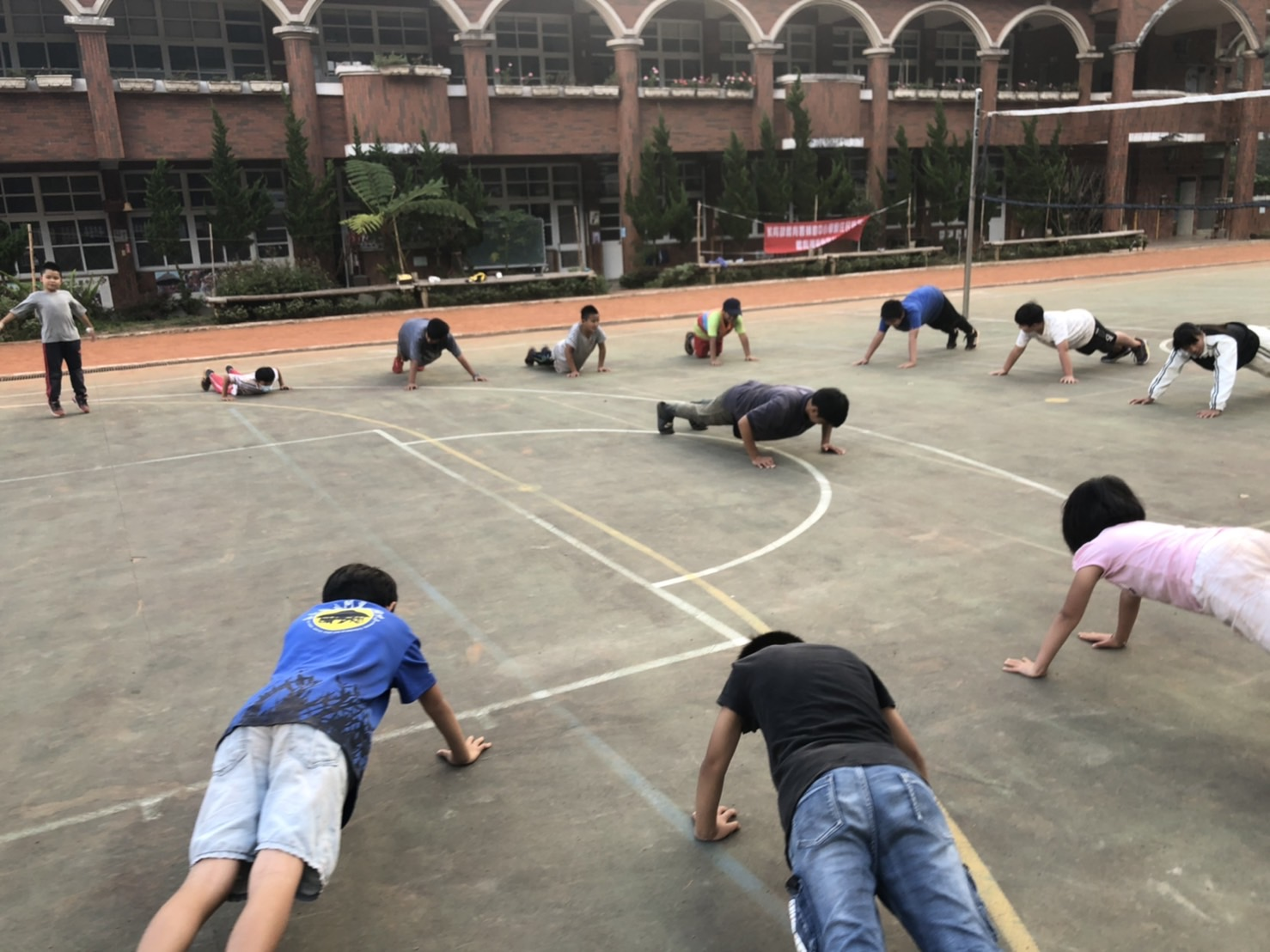 照片說明:選手訊聯情形照片說明:選手食用營養品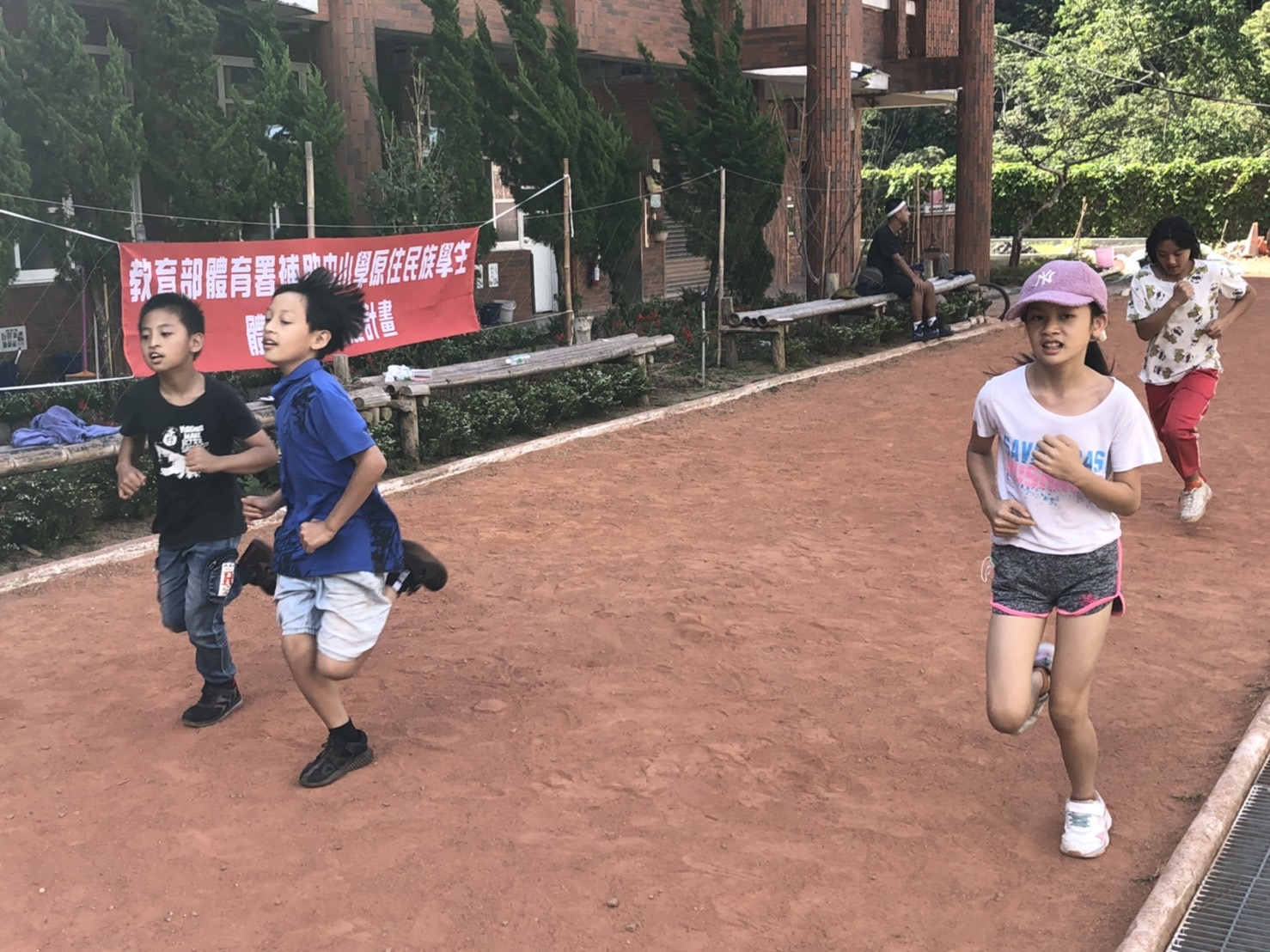 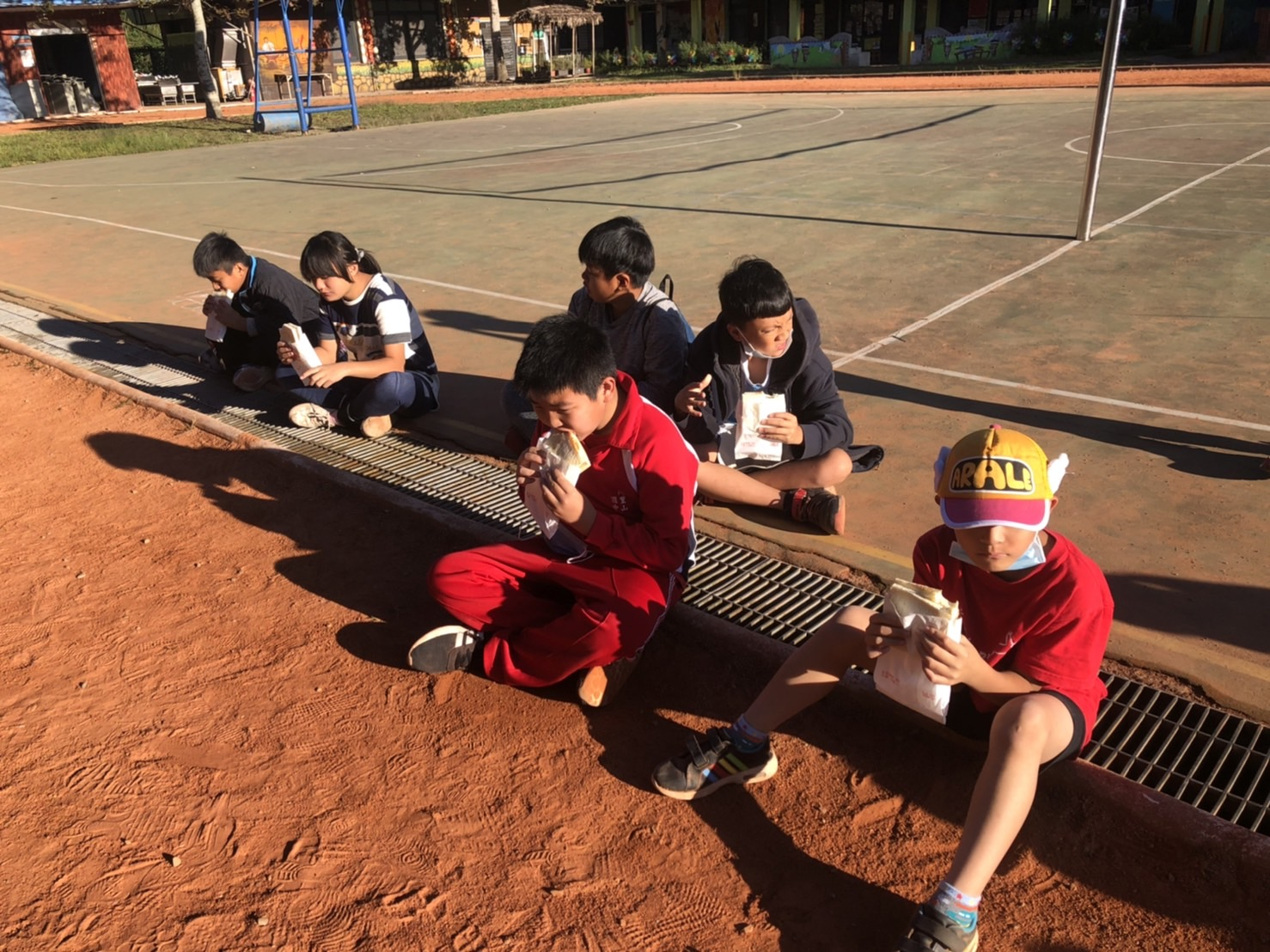 